Aanstelling nieuwe ledenDoor het ontslag van Michiel Leys (vertegenwoordiger gemeenschap) en het einde van de schoolloopbaan van de dochter van Ronny Leloup (vertegenwoordiger ouders Landegem) moeten er twee nieuwe leden aangesteld worden.Vertegenwoordigers Ouders Landegem:Kurt Laforce heeft 2 kinderen (één ervan in het 2de leerjaar Landegem) en één kleuter in de Berenboot  afgevaardigde door oudercomité LandegemVertegenwoordiger lokale gemeenschap:Er was slechts één reactie op de oproep in het gemeenteblad. Arne Verliefde is papa van 2 kinderen uit afdeling Nevele (1ste lj. en 2de kleuterklas). Hij werd niet voorgedragen door een lokale vereniging maar werd unaniem aanvaard als nieuw lid door de schoolraad. Voorstel Ronny Leloup: Arne kan de duobaan als voorzitter (samen met Maake De Porre) én als afgevaardigde verderzetten. Arne gaat in op dit voorstel. Maaike en Arne zullen samen het voorzitterschap op zich nemen.Advies: De leden van de schoolraad adviseren het schoolbestuur om de twee nieuwe kandidaten (Kurt Laforce en Arne Verliefde) te aanvaarden als nieuwe leden van de schoolraad. Vanaf schooljaar 2016-2017 zal de schoolraad als volgt samengesteld zijn
- Vertegenwoordiging OC Nevele: Maaike De Porre & Els Tytgat
- Vertegenwoordiging OC Landegem: Kurt Laforce
- Vertegenwoordiging lokale gemeenschap Landegem: Katrien Van De Velde
- Vertegenwoordiging Lokale gemeenschap Nevele: Arne Verliefde & Wim Verstraete
- Vertegenwoordiging leerkrachten Landegem: Karien Devriese
- Vertegenwoordiging leerkrachten Nevele: Ann De Buck & Annelore Dewaele (ter vervanging van Kathy Dhondt, zolang zij waarnemend directie is)Opmerking vanuit de lokale gemeenschap:Verschillende ouders spraken vertegenwoordiger uit de schoolraad aan over de lessen katholieke godsdienst in Landegem.  Kinderen kregen te weinig leerstof. Vaak films die buiten lessen valt. Invulboek dat amper gebruikt wordt. Schoolraad uit zijn bezorgdheid. Kinderen hebben in elk vak recht op kwalitatief onderwijs.Directie heeft geen zeggenschap op leerkrachten godsdienst. Sprak leerkracht wel al aan over deze problematiek en zal dit opnieuw doen. Problematiek en evolutie zal tijdens volgende schoolraad opnieuw bekeken worden. Huishoudelijk reglement:Overlopen van reglement (zie bijlage)Artikel 4:Schepen eventueel even laten weggaan als het over directie, leerkrachten gaat? Zij moeten vrijuit kunnen spreken, hoeverre kan dit?Schoolraad: adviesorgaan t.o.v. de gemeente, dan moet je vrij kunnen spreken. Als het een belemmering is, lijkt het dat we kunnen vragen om eventueel even de zaal te verlaten? Navragen bij Maria (juridisch)Artikel 5: Katrien en Els T. moeten het pedagogisch project nog tekenen?Het archief is op het secretariaat te NeveleKOHO: in april is er een nieuwsbrief  we kunnen het huishoudelijk reglement volgend schooljaar aanpassen.Artikel 13: duobaan – voorzitter vraagt informatie hieromtrent. Werkafspraken?Wat moet het secretariaat doen: naast het doorsturen van het verslag via e-mail, het verslag ook laten ondertekenen in de volgende vergadering + kopie in map steken.Bevoegdheden artikel 17 & 18 zoals KOHO (kopiëren)Artikel 19-21: okArtikel 22: okExtra info:Rechten, plichten en bevoegdheden van de schoolraadWijziging vanaf 1 september 2014: De verplichte adviesbevoegdheid van de schoolraad wordt afgeschaft. De schoolraad heeft voortaan overlegbevoegdheid over alle materies zoals vermeld onder 5.4.4. De manier waarop de schoolraad zijn communicatie- en informatieplicht over de eigen werking zal realiseren, moet worden opgenomen in het huishoudelijk reglement. De schoolraad heeft recht op een gemotiveerd antwoord van het schoolbestuur op zijn advies op eigen initiatief binnen 30 kalenderdagen. Recht op informatie Om hun participatierechten volop te kunnen uitoefenen, moeten de leden van de schoolraad over voldoende informatie beschikken. Daarom hebben zij een algemeen informatierecht ten aanzien van het schoolbestuur (inrichtende macht) en de directeur. Het informatierecht van de schoolraad betreft die aangelegenheden waarover de raad zijn advies- en overlegrechten uitoefent (zie 5.4.3 en 5.4.4). Het recht op informatie kan én mag niet worden uitgeoefend ten aanzien van: - vragen die kennelijk onredelijk zijn; - aanvragen met betrekking tot documenten die niet af of onvolledig zijn; - gegevens die via een decreet of wet onder de geheimhoudingsverplichting vallen; - informatie van persoonlijke aard, tenzij de betrokkene ermee akkoord gaat; - documenten met betrekking tot een strafsanctie, een administratieve sanctie of een tuchtmaatregel; - documenten die gegevens bevatten die door derden werden verstrekt, op voorwaarde dat ze vertrouwelijk blijven. Communicatie- en informatieplicht van de schoolraad De schoolraad heeft zelf ook een communicatie- en informatieplicht over zijn werking. De schoolraad moet personeelsleden, leerlingen en ouders regelmatig informeren over zijn activiteiten, zijn standpunten en de manier waarop hij zijn bevoegdheden uitoefent. De manier waarop de schoolraad deze communicatie- en informatieplicht zal realiseren, moet worden opgenomen in het huishoudelijk reglement (zie 5.5). Adviesbevoegdheid op eigen initiatief De schoolraad kan aan het schoolbestuur op eigen initiatief een schriftelijk advies uitbrengen over alle aangelegenheden waarover de schoolraad overlegbevoegdheid heeft (zie 5.4.4). Het schoolbestuur geeft na ontvangst van dit advies binnen 30 kalenderdagen een gemotiveerd antwoord aan de schoolraad. Overlegbevoegdheid Het schoolbestuur (inrichtende macht) informeert de schoolraad tijdig over de geplande beslissingen die voor overleg aan de schoolraad zullen worden voorgelegd. Op basis van deze informatie bepaalt de schoolraad bij het begin van het schooljaar zijn overlegagenda. Als daar in de loop van het schooljaar een beslissing aan wordt toegevoegd, komt die ook in aanmerking voor overleg. Als een overleg niet plaats vindt binnen een termijn van 21 kalenderdagen - met ingang op de dag nadat een geplande beslissing voor overleg wordt voorgelegd - wordt verondersteld dat het overleg heeft plaats gevonden. Een schoolraad kan ook afzien van zijn recht op overleg. Het overleg vindt plaats in een gezamenlijke vergadering van het schoolbestuur of zijn gemandateerde en de schoolraad, en mondt uit in een verslag waarin alle standpunten worden opgenomen. Het schoolbestuur of zijn gemandateerde neemt een gemotiveerde eindbeslissing na het overleg (of na de onderhandeling) en brengt de schoolraad op de hoogte van deze beslissing. Als er na het overleg in de schoolraad nog een syndicaal overleg plaats vindt, zal de beslissing en de terugkoppeling ervan aan de schoolraad pas kunnen gebeuren na afronding van dat syndicaal overleg. De overlegbevoegdheid is van toepassing op materies met een reële impact op het dagdagelijkse leven in de school. Een effectief debat, waarbinnen de geponeerde voorstellen kunnen worden bijgeschaafd, is m.a.w. opportuun. Het schoolbestuur (inrichtende macht) of zijn gemandateerde legt daarom elk onderwerp van beslissing voor overleg aan de schoolraad voor als het betrekking heeft op:  de bepaling van het profiel van de directeur; - het studieaanbod; - het aangaan van samenwerkingsverbanden met andere schoolbesturen en met externe instanties; - de opstapplaatsen en de busbegeleiding in het kader van het vervoer dat het schoolbestuur aanbiedt; - de vaststelling van het nascholingsbeleid; - het beleid met betrekking tot experimenten en projecten; - het opstellen of wijzigen van het schoolreglement, het schoolwerkplan in het basisonderwijs en het beleidsplan of het beleidscontract dat de samenwerking tissen de school en het centrum voor leerlingenbegeleiding (CLB) regelt; - de infrastructuurwerken waarvan de kosten op 75.000 euro of meer worden geraamd (goedkopere ramingen of werken met een dringend karakter als gevolg van niet te voorziene gebeurtenissen moeten m.a.w. niet verplicht worden overlegd met de schoolraad); - de vaststelling van de criteria voor de aanwending van lestijden, uren, uren-leraar en punten; - het welzijns-, veiligheids- en gezondheidsbeleid van de school t.a.v. de leerlingen, met inbegrip van het in eigen beheer of door derden verstrekken van gezonde en evenwichtige schoolmaaltijden; de bevoegdheid van de schoolraad op het vlak van het welzijns- en veiligheidsbeleid raakt niet aan de bevoegdheid van het comité voor welzijn op het werk, maar moet eerder gezien worden als complementair; - het beleid met betrekking tot interne kwaliteitszorg, met inbegrip van de bespreking van de resultaten van de schooldoorlichting; - het GOK-beleid in het secundair onderwijs. Bron: Omzendbrief Lokale participatieregeling in het basis- en sec, 16.05.2014undair onderwijs Thema Op voorhand doorgeven van de thema’s zodat we dit kunnen voorbereiden alvorens de vergadering te beginnen.Verslagen schoolraad  ouders op de hoogte te brengen? Weinig response van ouders.Wat is het verschil tussen Oudercomité en schoolraad – ev. uitleggen via Gimme of is dit niet nodig?Ev. In schoolreglement zetten om jaarlijks te ondertekenen?Start nieuwe schooljaarGevolgen van splitsing zijn administratief zéér zwaar door nieuw instellingsnummerLoonadministratie (affecteren van leerkrachten uit oud instellingsnummer) en overbrengen naar nieuw instellingsnummer (voor 17/9 zodat de lkr. zeker betaald werden voor de maand september) + de lkr. hun RL1’s (uren, verloven,…) aanmaken voor 2016-2017Lay-out facturen opnieuw aanmaken en koppelen aan nieuw nummer, irekeningen (informat) koppelen aan het nummerLeerlingen moesten overgezet worden naar het nieuwe nummer, GOK aanpassingen,…Iomniwize: volledig aanpassen aan nieuw nummerGrote klassen (vooral bij de kleuters): zwaar! College beloofde wel aan de kleuterleidsters dat de 4 kleuterklassen zullen behouden blijven.Nieuwe website van Landegem/ Nevele nog niet klaar1 website voor beide scholen met twee foto’s van de twee scholen. Mensen kiezen hun school en met alle informatie?Gebruiksvriendelijkheid en updatemogelijkheden zijn cruciaal!Philippe vraagt prijzen op Structureel overleg door directies, schepen en gemeentebestuur om de 2 weken is ingepland en wordt zeer positief ervaren door de directies.Philippe had al gesprek met secretaris. Evaluatiemomenten worden voorzien + Philippe moet enkele beleidsplannen uitwerken tegen eind november.Stand van zaken nieuwe vacature:2 kandidaten, nog tem 30/9Telling 1/10 (Nevele: 6 jaar telling 1/10)Landegem: 183 (>180 = fulltime directeur)Nevele: 171  lager / 79 kleutersConstante beschikbaarheid van directies (ook in vakanties) is niet te onderschatten. Is deze rol houdbaar op lange termijn? Zijn er mogelijkheden om bepaalde taken door te geven aan gemeente? Bijv. Zo is directeur bv. gebouwbeheerder. Lichten aangelaten, deur niet goed gesloten, … gebouwverantwoordelijke moet terugkomen.Nieuw logo: combinatie met Nevele en LandegemNieuwe turn T-shirtsRekening houden met de richtlijnen van de gemeente! Geen onbeperkte mogelijkheden.Advies: de schoolraad juicht de eerste stappen voor structureel overleg tussen schoolbestuur en directies + geplande evaluaties toe en hoopt dat ook de nieuw aan te stellen directeur van Nevele op dezelfde manier zal begeleid worden.Veiligheid & toezichtBrandveiligheid Landegem: OK. Alle infrastructuurwerken zijn in orde.Brandoefening wordt ingeplandKennen alle nieuwe leerkrachten de procedures? Directies lichten hen extra in.Veiligheid op de speelplaatsenContainers Nevele worden afgebroken tweede week van novemberAandacht voor veiligheid op speelplaats met hekkensInkom via kleuters (na de herfstvakantie)Stevige omheining voorzien zowel tijdens de afbraakwerken als erna (rond het kunstgras dat in de plaats komt)Containers Landegem worden in dezelfde periode geplaatst. Ook daar worden nodige veiligheidsmaatregelen voorzien.Speeltuigen worden automatisch gekeurd via de gemeenteExtra toezicht in refter en speeltijden is in orde.Veiligheid schoolomgevingLandegem: veel werken + drukke baan Mogelijkheid voor achteruitgang?Toenemend aantal leerlingen = meer ouders Toenemende drukte op de hoofdbaanDoor plaatsing containers: stuk speelplaats kwijt. Nieuwbouw zal ook extra speelruimte innemenIdee: Kan deel van achterliggend natuurgebied gebruikt wordenExtra speelruimteVeilige uitgang naar de parochiezaal (meer parking)Philippe gaat overleggen met milieuambtenaarInitiatief van OC’s Berenboot en GBS Landegem: denktank rond verkeersveiligheid van de dorpskern en schoolomgevingen. Leefbaarheid schoolgebouwenTijdens de warme dagen is het in bepaalde klassen in Landegem onhoudbaar. Deze klassen hebben geen buitenlucht en worden door de aanpalende veranda verandert in serres. De gemeente verstrekte mobiele airco’s maar dit zijn slechts lapmiddeltjes. Een structurele oplossing is noodzakelijk.ADVIES 1:
De schoolraad dringt erop aan bij het schoolbestuur om bij de geplande uitbreidingswerken in Landegem grondig na te denken over de veiligheid rond de school. De mogelijkheden voor een uitgang achteraan de school moet grondig bestudeerd worden.

ADVIES 2:
Om de leefbaarheid binnen de school te garanderen moet bij de verbouwingen gezocht worden naar een structurele oplossing voor de temperatuursproblematiek in de klassen in Landegem.

ADVIES 3:
De schoolraad juicht het initiatief van de OC’s rond verkeersveiligheid toe en hoopt dat het gemeentebestuur binnen de bevoegde commissies aandacht zal schenken aan de aanbevelingen van de ad hoc-werkgroep.Aanvangsuur en einduur De BerenbootBezoek van ouders van Berenboot: directie De Berenboot heeft zonder overleg met Philippe eind- en beginuur aangepast. Is zeer slecht voor ouders die kinderen op beide scholen hebben.Eerder dit jaar was er overleg tussen directie Berenboot / Philippe over deze problematiek. Directie gaf toen aan dat uren wijzigen niet kon door samenwerking met Baarle.Uiteindelijk heeft de Berenboot op het einde van de vakantie hun uren toch veranderd zonder overleg (uren afgestemd op school Baarle?). Situatie is nu nog slechter dan vorig jaar.Is het een optie om uren voor GBS Landegem aan te passen?Voordeel van uren veranderenLangere voormiddag (4u) meer productieve werktijd, maar is lang voor de kleinste klassenUren mogen niet identiek zelfde zijn (want ouders kunnen niet zo vroeg stoppen)Philippe bekijkt de mogelijkheden. Schoolraad vraagt nodige voorzichtigheid en nodige consultaties met OC over eventuele aanpassingen voor schooljaar 2017-2018.Pestbeleidsplan (zit in schoolwerkplan)Landegem: pesten in het 6de leerjaarNo blame methode (visuele stappen) – uitleg Philippe a.d.h.v. documentenWordt doorgegeven ook aan buitenschoolse opvangNevele: pestbeleidsplan ok (Kim, CLB, Kathy)Volgende schoolraad zal pestbeleidsplan grondig besproken worden.VariaAandachtpunt voor dit jaar tijdens pedagogische studiedagen: Muzische evalueren met punten maar mag niet meer. Doorlichting reageert hierop.
Hoe kunnen we dit doen? Maandag 3/10 pedagogische studiedag rond muzische (vorig schooljaar ook al).Nieuwe doorlichting niet voor dit schooljaar. Vermoedelijk volgend jaar. Veel kans op doorlichting voor de nieuwe scholen.Nieuwe datum: 7 december 2016 (4 x per jaar)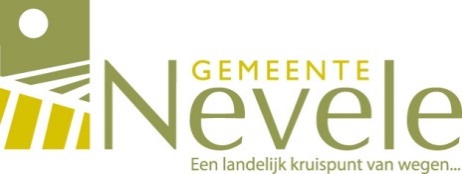 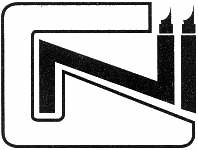 Verslag vergadering schoolraad28 september 2016Verslag vergadering schoolraad28 september 2016Aanwezig:Aanwezig:Ouderraad: Maaike De Porre, Els Tijtgat, Kurt LaforcePedagogische raad: Ann De Buck, Karien DevrieseDirectie: Kathy Dhondt, Philippe SoensLokale gemeenschap: Wim Verstraete, Katrien Van De VeldeSchoolbestuur: Secretaris: Ninna Steyaert Ouderraad: Maaike De Porre, Els Tijtgat, Kurt LaforcePedagogische raad: Ann De Buck, Karien DevrieseDirectie: Kathy Dhondt, Philippe SoensLokale gemeenschap: Wim Verstraete, Katrien Van De VeldeSchoolbestuur: Secretaris: Ninna Steyaert Verontschuldigd:Verontschuldigd:Annelore De Waele, Ann Lambrecht, Arne Verliefde(lok.)Annelore De Waele, Ann Lambrecht, Arne Verliefde(lok.)